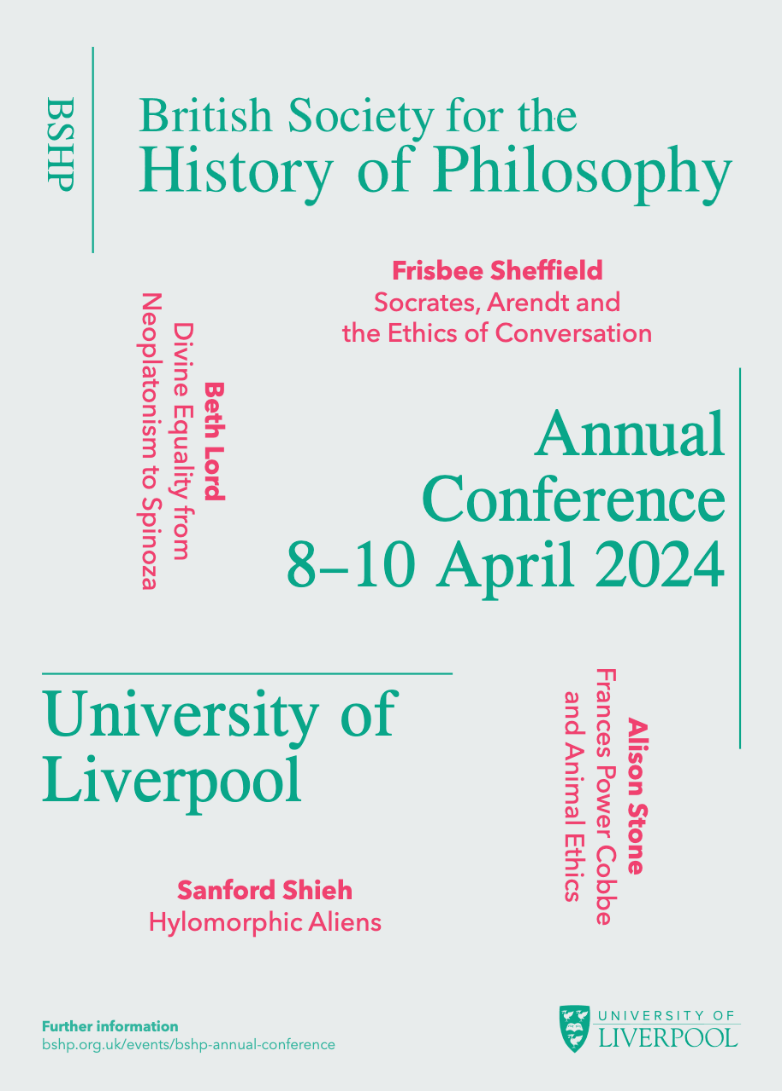 BSHP AnnualConference2024The University of Liverpool Philosophy Department is delighted to welcome you to the British Society for the History of Philosophy’s Annual Conference. Sessions will take place across four lecture theatres and a GLEX space, with registration and refreshments in the Atrium, all within the Central Teaching Hub. Day 1: Monday 08/04/2024Day 2: Tuesday 09/04/24Day 3: Wednesday 10/04/2024PANELSTIMELecture Theatre ALecture Theatre BLecture Theatre CLecture Theatre D G-FLEX Atrium12:00REGISTRATION12.30WELCOME13:00KEYNOTE 1 FRISBEE SHEFFIELDSocrates, Arendt & the Ethics of Conversation14:30COFFEE15:00PANEL 1 SMRP: Merging of TraditionsPANEL 2 Women on Logic & Language in the c20thPANEL 3*  Tito Magri’s Hume’s Imagination (with opening & closing comments from Magri)PANEL 4  Transcendental Freedom & Experience (with extra discussion)17:00END18:00CONFERENCE DINNER (LEAF) TIMELecture Theatre ALecture Theatre BLecture Theatre CLecture Theatre DG-FLEXAtrium09:30KEYNOTE 2:BETH LORDDivine Equality from Neoplatonism to Spinoza11:00PANEL 5 SMRP: Logic & SciencePANEL 6 SSHAPP: Anscombe vs Austin PANEL 7Neglected Early Modern Minds: Cordemoy, Cavendish & BaxterPANEL 8Science vs Philosophy13:00LUNCH14:00PANEL 9 SMRP: Metaphysics & EpistemologyPANEL 10 SMRP: Metaphysics & EpistemologyPANEL 11 Common Notions, Universal Experience in C17th Natural PhilosophyPANEL 12Identity, embodiment, & second nature in Cavendish, Spinoza, & Hegel  15:30COFFEE16:00PANEL 13 SMRP: PowersPANEL 14‘Common Sense’ arguments against anti-realismPANEL 15  Puzzles about ShapePANEL 16 Hegel17:30KEYNOTE 3:ALISON STONEFrances Power Cobbe and Animal EthicsTIMELecture Theatre ALecture Theatre BLecture Theatre BLecture Theatre CLecture Theatre CLecture Theatre DG-FLEXG-FLEXAtrium09:00COFFEECOFFEE09:30PANEL 17Ancient moral & political thoughtPANEL 18 Anscombe's The First PersonPANEL 18 Anscombe's The First PersonPANEL 19 Sympathy & Virtue PANEL 19 Sympathy & Virtue PANEL 20 Virtuous Epistemology11:00COFFEECOFFEE11:30PANEL 21 Ancient Logic & SciencePANEL 22 First & Second NaturePANEL 22 First & Second NaturePANEL 23 Mary Shepherd’s RealismPANEL 23 Mary Shepherd’s RealismPANEL 24 Evaluating Liberalism13:30 LUNCH LUNCH14:30KEYNOTE 4:SANDFORD SHIEHHylomorphic Aliens16:00COFFEECOFFEE16:30AGMPANEL NAMEPaper 1Paper 2Paper 3Paper 41Sym: Merging of Traditions (SMRP)TATIANA BARKOVSKIY
Marguerite Porete on the epistemically and ontologically transformative dimension of loveJACK ZUPKO 
Certitude, Firmness, and Truth: The Psychology of Knowing in John Buridan MASSIMILIANO TININI
Bible and Exegetical Tradition in Yehudah Abarbanel’s Dialoghi d’amore"AMOS EDELHEIT
Florentine Aristotelianism and Scholasticism in the Renaissance: The Case of Niccolò Tignosi (1402-1474)2Sym: Women on Logic & Language in the c20thSIOBHAN CHAPMAN
Helen Knight on language and artSOPHIA CONNELL
Alice Ambrose’s philosophical methodMAHESHI GUNAWARDANE
Susan Stebbing as a foremother of informal logicFREDERIQUE JANSSEN-LAURET
Ruth Barcan Marcus’ contributions to modal logic3Sym: Tito Magri’s Hume’s Imagination*TITO MAGRI
Opening remarks & responsesMARINA FRASCA-SPADA
The point of view on the Treatise, Book 1 in Tito Magri’s Hume’s ImaginationP. J. E. KAIL
Animals and Naturalism and Hume’s Imagination: Comments on Tito Magri’s Hume’s ImaginationALESSIO VACCARI 
Hume's Idea of the Self and Personal Identity: Comments on Tito Magri’s Hume's Imagination4Sym: Transcendental Freedom & ExperienceLUCIA VOLONTÉ
Kant on Transcendental Freedom: An Analysis of the Notes on Metaphysics from 1760sÁLVARO R. G. BARREDO
How to find a free being: reflective judgment and the sensible signs of freedomJOE SAUNDERS
Invisible Freedom: Epistemic and Practical Problems with Kant’s Theory of Freedom5Sym: Logic & Science (SMRP) PETER EARDLEY
Theology and the Parts of Logic in Later Medieval PhilosophyPREE JAREONSETTASIN
How to decompose an essence: Kilwardbian genus-differentia definition in contextMOHAMMAD SALEHZAREPOUR
(Recipient of the Founders' Award in 2022) 
Dashtakī's Solution to the Liar Paradox: A Synthesis of the Earlier Solutions Proposed by Ṭūsī and Samarqandī6Symp: Anscombe vs Austin (SSHAP)SOFIA MIGUENS
‘I will show you things we humans do’—Where Anscombe and Austin divergeJEAN-PHILIPPE NARBOUX
Assertions and Performatives: Anscombe vs. AustinDAVID ZAPERO
A Difference of FormEYLEM ÖZALTUN
Two Ways of Taking the Ordinary Seriously 7Panel: Neglected Early Modern Minds: Cordemoy,  Cavendish & BaxterTOBIAS SANDOVAL
Going through the motions: Memory and Remembrance in CavendishANNA ORTÍN NADAL
Cordemoy and the Cartesian  analogy between language and perceptionDAVID BARTHA
Baxter on Dreams, Imagination, and Common Sense 8Panel: Science vs Philosophy ALESSANDRO TAVERNITI
Before and After Cousin. From the Construction of a Historiographical Model to the Rising of a New Image of Philosophy in Nineteenth-Century FranceFILIP ADOLF A. BUYSE
B. Spinoza and J.P. Müller: The Dutch Philosopher and the German PhysiologistPETER WEST
‘Philosophy is not a science: Margaret Macdonald on the nature of philosophical inquiry’JEREMY DUNHAM
William James, François Pillon, and Charles Renouvier on the Uncritical Assumptions of the Natural Sciences9Symp: Metaphysics & Epistemology (SMRP)ZITA V. TOTH 
Creation and causal powers in the Early Scholastic traditionERMAN KAR 
Evaluation of the Problem of Universals in the Medieval Age with Aristotelian RealismPETER JOHN HARTMAN
 Varieties of Anti-representationalism in the High Latin Middle Ages10Sym: Women & Logic in the C20thTERESA KOURI KISSEL
Susan Stebbing's Common Sense Approach to Critical ThinkingGIULIA FELAPPI
“Please let me know whether it seems to you absurd or ridiculous to bring in necessity”: Dorothy Wrinch on the all-important role of logic11Sym: Common Notions, Universal Experience in C17th Natural PhilosophyNIALL DILUCIA
“A most plaine and easie conception wherein all mankind naturally agreeth”: Common Notions and the Role of Understanding in Sir Kenelm Digby and Thomas WhiteLOUIS ROUQUAYROL
The Three Sources of Ordinary Experiences: A Baconian LegacyERIC SHENG
John Sergeant on Natural Notions and Common Heads12Sym:  Identity, embodiment, and second nature in Cavendish, Spinoza, and HegelLUCE DE LIRE
We are all hermaphrodites! A Cavendishian interventionOLIVER TOTH
Turning passions into actions in Spinoza’s philosophyMARTINA BARNABA
Humans and their Embodiment: Hegel’s Habitus between First and Second Nature13Sym: Powers SMRP JOSÉ FILIPE SILVA 
Active potency of matter ca. 1240-1280CAN LAURENS LÖWE
Albert the Great on the Soul as OperationANDRÉ MARTIN 
(Recipient of the Founders' Award in 2021)
The Activity of the Soul and the Causality of its Objects: Gonsalvus of Spain and the Influence of Peter John Olivi14Panel: 'Common Sense' arguments against anti-realismEMILY THOMAS 
G. E. Moore’s Common Sense Time Realism, Presentism, and A TheoryANDREAS VRAHIMIS
Stebbing's critique of anti-realism15Panel: Puzzles about ShapeSZILVIA SZANYI
Is Shape Real? Controversies over the Nature and Reality of Shape in the Works of Vasubandhu and his CommentatorsYINING WU
The Shape of Water -- Conway’s Interpretation on Water and The Conception of Corporeality16Panel: HegelLAURI KALLIO
The logical course of history. Ferdinand Lassalleand late HegelianismTATIANA LLAGUNO NIEVES
Redressing our Relation to Nature: The Ethical Vision of Hegel’s Causality of Fate17Panel: Ancient moral and political thoughtMATTHEW DUNCOMBE 
The Origins of the Liar, the Sorites, and Some Less Popular ParadoxesI XUAN CHONG
Practical truth and the unity of virtues in Aristotle18Sym: Anscombe's The First PersonMARIE MCGINN
Wittgenstein and Anscombe on 'I'SOPHIA ARBEITER
Between the A-users and the solipsistMADELEINE LEVAC
Anscombe's positive account of I-thoughts19Panel: Sympathy and Virtue KEITH GREEN
Sophie du Grouchy and Adam Smith on Sympathy with HatredALESSIO VACCARI
Mill's Notion of Virtue. Duty, Sympathy, and Well-Being20Symp: Virtuous Epistemology: Coming to know the world through LimitsERIN CHOI
The Significance of the Platonic  Theory of “Limit” for Contemporary Virtue EpistemologyMUHAMMAD SAMI
Humility and the limiting nature of forms in JāmīADHAM EL-SHAZLY
Humility and the Limits of Moral Understanding in Iris Murdoch21Panel: Ancient Logic and ScienceBENJAMIN WILCK 
Why a Point Cannot Be Part of a Line: Mereology in Aristotle and Euclid: MereologyMARIANE OLIVEIRA
Scientific method, “pre-scientific notions”, and nominal definitions on Aristotle’s Posterior AnalyticsÁKOS TUSSAY
Stasis and logismos in Archytas’ thoughtANDREA BUONGIORNO
Being per se being per accidens in Metaphysics Δ722Panel: First and Second NatureELLIE ROBSON
Mary Midgley and Neo-Aristotelian NaturalismEVAN THOMAS
Different Knowledges in Different Kinds and Sorts of Creatures: Cavendish Against Descartes on Animal MindsKONSTANTINOS CHATZIGEORGIOU
Naturalising the Mind and Spiritualising Nature: F. J. E. Woodbridge and The Objective Mind23Sym: Mary Shepherd's RealismCLARE ETCHEGARAY
Shepherd’s Criticism of Reid’s Theory of PerceptionBENOÎT GIDE 
Shepherd’s Analysis of Natural Confusions in PerceptionRAPHAËL PIERRES
Shepherd's Refutation of IdealismPIERRE-LUC DESJARDINS 
The Use and Meaning of Analogy in Mary Shepherd’s Thought24Panel: Evaluating LiberalismTHOMAS SCHRAMME 
Wilhelm von Humboldt's theory of individualityHINA NAZAR
Mary Astell and John Locke: A RevaluationTOM BAILEY
Kant and the Settler ContractRUBEN NOORLOOS
Van den Enden on Chattel Slavery